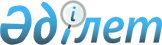 Об изменении административных границ города Арысь и Отырарского района Южно-Казахстанской областиСовместное постановление Южно-Казахстанского областного акимата от 8 мая 2013 года № 105 и решение Южно-Казахстанского областного маслихата от 15 мая 2013 года № 13/116-V. Зарегистрировано Департаментом юстиции Южно-Казахстанской области 15 мая 2013 года № 2286

      В соответствии со статьей 11 Закона Республики Казахстан от 8 декабря 1993 года «Об административно-территориальном устройстве Республики Казахстан», на основании предложений акиматов и маслихатов города Арысь и Отырарского района, акимат Южно-Казахстанской области ПОСТАНОВЛЯЕТ и Южно-Казахстанский областной маслихат РЕШИЛ:



      1. Изменить административные границы города Арысь и Отырарского района Южно-Казахстанской области путем включения в административные границы города Арысь 131 300,0 гектаров земель, передаваемых из Отырарского района.



      2. Данное совместное постановление и решение вводится в действие по истечении десяти календарных дней после дня его первого официального опубликования.            Аким области                               А. Мырзахметов

      

      Председатель сессии областного маслихата   Д. Ахметов            Секретарь областного маслихата             К. Ержан
					© 2012. РГП на ПХВ «Институт законодательства и правовой информации Республики Казахстан» Министерства юстиции Республики Казахстан
				